Pruszków, dn. 22 czerwca 2021 roku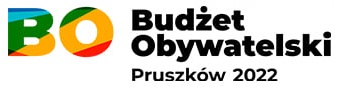 WIS.3020.1.21.2021W dniu 14 czerwca 2021 roku zakończono przyjmowanie projektów do VI edycji Budżetu Obywatelskiego miasta Pruszkowa na 2022 rok.Do Budżetu Obywatelskiego na 2022 rok zgłoszono łącznie 79 projektów. Wydział Inicjatyw Społecznych dokonał weryfikacji formalnej projektów. Do 21 czerwca 2021 roku projektodawcy uzupełniali braki formalne.Pozytywnie weryfikację formalną przeszły 63 projekty i zostały one skierowane do weryfikacji szczegółowej. 
Negatywnie zostało zweryfikowanych 16 projektów.Wyniki weryfikacji formalnej:ob. 1 - GĄSINob. 1 - GĄSINob. 1 - GĄSINob. 1 - GĄSINob. 1 - GĄSINL.p.Nr 
projektuTytułKwotaWynik weryfikacji formalnej 
z uzasadnieniem19SENIORADA VI - GĄSIN109 500,00 złProjekt zweryfikowany pozytywnie, 
przekazany do weryfikacji szczegółowej.219Pruszków Gra - wyposażenie szkół podstawowych w gry planszowe – SP Nr 10 im. Marii Konopnickiej3 000,00 złProjekt zweryfikowany negatywnie.
Uzasadnienie:
Brak wymaganej liczby podpisów mieszkańców popierających projektu.327Miejsce do biwakowania37 000,00 złProjekt zweryfikowany pozytywnie, 
przekazany do weryfikacji szczegółowej.433Pasaż spacerowo-rekreacyjny wzdłuż rz. Utraty1 960 000,00 złProjekt zweryfikowany negatywnie.
Uzasadnienie:
Przekroczony limit kwotowy projektu, błędnie określony obszar realizacji projektu, błędnie wypełniony formularz projektu, błędnie opisana lista poparcia oraz realizacja projektu etapami w latach kolejnych.538Miejski zielnik na Gąsinie4 000,00 złProjekt zweryfikowany pozytywnie, 
przekazany do weryfikacji szczegółowej.639Dwujęzyczny Pruszków - angielski codziennie dla pruszkowskich przedszkolaków!112 338,00 złProjekt zweryfikowany negatywnie.
Uzasadnienie:
Błędnie określony obszar realizacji projektu oraz błędnie opisana lista poparcia.743Poprawa bezpieczeństwa Mieszkańców Pruszkowa - monitoring Tunelu pod PKP w ciągu ul. Błońskiej i Działkowej120 000,00 złProjekt zweryfikowany pozytywnie, 
przekazany do weryfikacji szczegółowej.853Wodny plac zabaw dla dzieci120 000,00 złProjekt zweryfikowany pozytywnie, 
przekazany do weryfikacji szczegółowej.963Pruszków w tulipanach - tulipany w Pruszkowie (Gąsin)10 000,00 złProjekt zweryfikowany pozytywnie, 
przekazany do weryfikacji szczegółowej.1064Oświetlenie świąteczne na Gąsinie80 000,00 złProjekt zweryfikowany pozytywnie, 
przekazany do weryfikacji szczegółowej.1165Nasadzenia krzewów na Gąsinie27 000,00 złProjekt zweryfikowany pozytywnie, 
przekazany do weryfikacji szczegółowej.1271Tablice edukacyjne w SP10 na Gąsinie80 000,00 złProjekt zweryfikowany pozytywnie, 
przekazany do weryfikacji szczegółowej.1377Kosze na śmieci dla Gąsina35 000,00 złProjekt zweryfikowany pozytywnie, 
przekazany do weryfikacji szczegółowej.ob. 2 - ŻBIKÓW-BĄKIob. 2 - ŻBIKÓW-BĄKIob. 2 - ŻBIKÓW-BĄKIob. 2 - ŻBIKÓW-BĄKIob. 2 - ŻBIKÓW-BĄKIL.p.Nr projektuTytułKosztWynik weryfikacji formalnej 
z uzasadnieniem 17SENIORADA VI - ZBIKÓW-BĄKI109 500,00 złProjekt zweryfikowany pozytywnie, 
przekazany do weryfikacji szczegółowej.210Dostawienie śmietników w ulicach prowadzących do Parku Mazowsze6 296,00 złProjekt zweryfikowany pozytywnie, 
przekazany do weryfikacji szczegółowej.312Pruszków Gra - wyposażenie szkół podstawowych w gry planszowe - Żbików, Bąki3 000,00 złProjekt zweryfikowany negatywnie.
Uzasadnienie:
Brak wymaganej liczby podpisów mieszkańców popierających projektu.413Pruszków Gra - wyposażenie szkół podstawowych w gry planszowe SP9 ul. Mostowa3 000,00 złProjekt zweryfikowany pozytywnie, 
przekazany do weryfikacji szczegółowej.524Śmietniki na Żbikowie39 000,00 złProjekt zweryfikowany pozytywnie, 
przekazany do weryfikacji szczegółowej.631Ścieżka przyrodnicza dla mieszkańców Pruszkowa kluczem do zrównoważonego rozwoju naszego miasta69 300,00 złProjekt zweryfikowany pozytywnie, 
przekazany do weryfikacji szczegółowej.741Poprawa bezpieczeństwa Mieszkańców Pruszkowa - monitoring w Parku Mazowsze120 000,00 złProjekt zweryfikowany pozytywnie, 
przekazany do weryfikacji szczegółowej.842Poprawa bezpieczeństwa Mieszkańców Pruszkowa - monitoring Żbików-Bąki120 000,00 złProjekt zweryfikowany pozytywnie, 
przekazany do weryfikacji szczegółowej.949"Dzikie Glinki" miejsce do kreatywnego spędzania wolnego czasu wśród natury dla dzieci i dorosłych120 000,00 złProjekt zweryfikowany pozytywnie, 
przekazany do weryfikacji szczegółowej.1051Ukwiecenie skweru (rabata) przy pomniku Kościuszki (ul. 3-go Maja) i ustawienie eleganckich wież kwiatowych oraz ławek przy Muzeum DULAG 12158 355,00 złProjekt zweryfikowany pozytywnie, 
przekazany do weryfikacji szczegółowej.1162Pruszków w tulipanach - tulipany w Pruszkowie (Żbików-Bąki)9 500,00 złProjekt zweryfikowany pozytywnie, 
przekazany do weryfikacji szczegółowej.ob. 3 - MALICHY TWORKIob. 3 - MALICHY TWORKIob. 3 - MALICHY TWORKIob. 3 - MALICHY TWORKIob. 3 - MALICHY TWORKIL.p.Nr 
projektuTytułKosztWynik weryfikacji formalnej 
z uzasadnieniem 115Pruszków Gra - wyposażenie szkół podstawowych w gry planszowe - SP Nr 1 im. Józefa Piłsudskiego3 000,00 złProjekt zweryfikowany negatywnie.
Uzasadnienie:
Brak wymaganej liczby podpisów mieszkańców popierających projektu.223Kosze na śmieci i podajniki na psie odchody - Malichy Tworki65 000,00 złProjekt zweryfikowany pozytywnie, 
przekazany do weryfikacji szczegółowej.361Pruszków w tulipanach - tulipany w Pruszkowie (Malichy Tworki)10 000,00 złProjekt zweryfikowany pozytywnie, 
przekazany do weryfikacji szczegółowej.467Malichy Północne - Park i boisko do gry w boule110 000,00 złProjekt zweryfikowany pozytywnie, 
przekazany do weryfikacji szczegółowej.570Świetlica osiedlowa dla mieszkańców - Malichy - Tworki120 000,00 złProjekt zweryfikowany pozytywnie, 
przekazany do weryfikacji szczegółowej.672Rodzinny festyn sportowy oraz organizacja biegu ulicznego120 000,00 złProjekt zweryfikowany pozytywnie, 
przekazany do weryfikacji szczegółowej.778Plac street workout Znicz120 000,00 złProjekt zweryfikowany pozytywnie, 
przekazany do weryfikacji szczegółowej.ob. 4 - OSTOJA PORCELITob. 4 - OSTOJA PORCELITob. 4 - OSTOJA PORCELITob. 4 - OSTOJA PORCELITob. 4 - OSTOJA PORCELITL.p.Nr 
projektuTytułKosztWynik weryfikacji formalnej 
z uzasadnieniem 14Wesoły Senior95 400,00 złProjekt zweryfikowany pozytywnie, 
przekazany do weryfikacji szczegółowej.218Pruszków Gra - wyposażenie szkół podstawowych w gry planszowe - SP Nr 6 im. Henryka Sienkiewicza3 000,00 złProjekt zweryfikowany negatywnie.
Uzasadnienie:
Brak wymaganej liczby podpisów mieszkańców popierających projektu.322Przebudowa ścieżki rowerowej w ciągu ulicy Ireny120 000,00 złProjekt zweryfikowany pozytywnie, 
przekazany do weryfikacji szczegółowej.430Ostoja drzew i krzewów38 000,00 złProjekt zweryfikowany pozytywnie, 
przekazany do weryfikacji szczegółowej.536Miejski zielnik - ostoja porcelit4 000,00 złProjekt zweryfikowany pozytywnie, 
przekazany do weryfikacji szczegółowej.660Pruszków w tulipanach - tulipany w Pruszkowie (Ostoja Porcelit)10 000,00 złProjekt zweryfikowany pozytywnie, 
przekazany do weryfikacji szczegółowej.776Budowa skrzyżowania wyniesionego u zbiegu ulic Trojdena i Chrobrego120 000,00 złProjekt zweryfikowany pozytywnie, 
przekazany do weryfikacji szczegółowej.ob. 5 - CENTRUMob. 5 - CENTRUMob. 5 - CENTRUMob. 5 - CENTRUMob. 5 - CENTRUML.p.Nr 
projektuTytułKosztWynik weryfikacji formalnej 
z uzasadnieniem 15Domki dla owadów w parkach i na terenach zieleni miejskiej, utworzenie obszarów "dzika łąka" w każdym z parków.4 500,00 złProjekt zweryfikowany negatywnie.
Uzasadnienie:
Brak wymaganej liczby podpisów mieszkańców popierających projekt oraz błędnie określony obszar realizacji projektu.26Ekologia100 000,00 złProjekt zweryfikowany negatywnie.
Uzasadnienie:
Brak wymaganej liczby podpisów mieszkańców popierających projekt oraz brak zgody zarządcy nieruchomości.38SENIORADA VI - CENTRUM109 500,00 złProjekt zweryfikowany pozytywnie, 
przekazany do weryfikacji szczegółowej.411Pruszków Gra - wyposażenie szkół podstawowych w gry planszowe3 000,00 złProjekt zweryfikowany negatywnie.
Uzasadnienie:
Brak wymaganej liczby podpisów mieszkańców popierających projektu.514Pruszków Gra - wyposażenie szkół podstawowych w gry planszowe dla SP Nr 8 im. Władysława Broniewskiego3 000,00 złProjekt zweryfikowany negatywnie.
Uzasadnienie:
Brak wymaganej liczby podpisów mieszkańców popierających projekt oraz błędnie określony obszar realizacji projektu.616Pruszków Gra - wyposażenie szkół podstawowych w gry planszowe -SP Nr 2 im. Kornela Makuszyńskiego3 000,00 złProjekt zweryfikowany negatywnie.
Uzasadnienie:
Brak wymaganej liczby podpisów mieszkańców popierających projekt oraz błędnie określony obszar realizacji projektu.717Pruszków Gra - wyposażenie szkół podstawowych w gry planszowe - SP Nr 3 im. Miry Zimińskiej-Sygietyńskiej3 000,00 złProjekt zweryfikowany negatywnie.
Uzasadnienie:
Brak wymaganej liczby podpisów mieszkańców popierających projekt oraz błędnie określony obszar realizacji projektu.820Pruszków Gra - wyposażenie szkół podstawowych w gry planszowe - SP Nr 4 im. Jana Pawła II3 000,00 złProjekt zweryfikowany negatywnie.
Uzasadnienie:
Brak wymaganej liczby podpisów mieszkańców popierających projektu.921PDF - Pruszkowski Dzień Folkloru120 000,00 złProjekt zweryfikowany pozytywnie, 
przekazany do weryfikacji szczegółowej.1026Tężnia na Osiedlu Staszica60 000,00 złProjekt zweryfikowany negatywnie.
Uzasadnienie:
Brak wymaganej liczby podpisów mieszkańców popierających projekt oraz błędnie określony obszar realizacji projektu.1128Śniadania w Parku - edycja 647 300,00 złProjekt zweryfikowany negatywnie.
Uzasadnienie:
Brak wymaganej liczby podpisów mieszkańców popierających projekt oraz błędnie określony obszar realizacji projektu.1335strefy relaksu na ul. Kraszewskiego33 000,00 złProjekt zweryfikowany pozytywnie, 
przekazany do weryfikacji szczegółowej.1437Miejski zielnik w centrum4 000,00 złProjekt zweryfikowany pozytywnie, 
przekazany do weryfikacji szczegółowej.1540Poprawa bezpieczeństwa Mieszkańców Pruszkowa - monitoring w Parku Potulickich120 000,00 złProjekt zweryfikowany pozytywnie, 
przekazany do weryfikacji szczegółowej.1644Wrzutnia do samodzielnego zwrotu wypożyczonych książek z Biblioteki Miejskiej - Książnica Pruszkowska (ul. Kraszewskiego 13)20 000,00 złProjekt zweryfikowany pozytywnie, 
przekazany do weryfikacji szczegółowej.1750Ukwiecenie skweru (rabaty) przed budynkiem Książnicy Pruszkowskiej (Biblioteka Publiczna - Wypożyczalnia Główna, ul. Kraszewskiego 13)46 000,00 złProjekt zweryfikowany pozytywnie, 
przekazany do weryfikacji szczegółowej.1855Książnica 2453 000,00 złProjekt zweryfikowany pozytywnie, 
przekazany do weryfikacji szczegółowej.1959Pruszków w tulipanach - tulipany w Pruszkowie (Centrum)10 000,00 złProjekt zweryfikowany pozytywnie, 
przekazany do weryfikacji szczegółowej.2066Stworzenie strefy sportu, rekreacji i wypoczynku na terenie Szkoły Podstawowej nr 4120 000,00 złProjekt zweryfikowany pozytywnie, 
przekazany do weryfikacji szczegółowej.2168Forum Garncarzy i Ceramików120 000,00 złProjekt zweryfikowany pozytywnie, 
przekazany do weryfikacji szczegółowej.2269Koncert organowy7 300,00 złProjekt zweryfikowany pozytywnie, 
przekazany do weryfikacji szczegółowej.2379Powitalny napis "Pruszków" z podświetleniem.94 000,00 złProjekt zweryfikowany negatywnie.
Uzasadnienie:
Projekt złożony po terminie określonym w terminarzu oraz błędnie określony obszar realizacji projektu.ob. 6 - STARE ŚRÓDMIEŚCIEob. 6 - STARE ŚRÓDMIEŚCIEob. 6 - STARE ŚRÓDMIEŚCIEob. 6 - STARE ŚRÓDMIEŚCIEob. 6 - STARE ŚRÓDMIEŚCIEL.p.Nr 
projektuTytułKosztWynik weryfikacji formalnej 
z uzasadnieniem 1229Śniadania w Parku - edycja 647 300,00 złProjekt zweryfikowany pozytywnie, 
przekazany do weryfikacji szczegółowej.134Wielofunkcyjna Arena Teqball w parku Sokoła111 000,00 złProjekt zweryfikowany pozytywnie, 
przekazany do weryfikacji szczegółowej.245Wrzutnia do samodzielnego zwrotu wypożyczonych książek z Biblioteki Miejskiej - Filia nr 4 (ul. Chopina 1A)20 000,00 złProjekt zweryfikowany pozytywnie, 
przekazany do weryfikacji szczegółowej.346Antysmogowa kwiecista ul. Stalowa - montaż donic z kwiatami na latarniach wzdłuż ulicy112 000,00 złProjekt zweryfikowany pozytywnie, 
przekazany do weryfikacji szczegółowej.447Letnie koncerty przy Tężni Miejskiej w Parku Kościuszki (Sokoła)120 000,00 złProjekt zweryfikowany pozytywnie, 
przekazany do weryfikacji szczegółowej.548Ukwiecona stacja Pruszków (PKP - ul. Sienkiewicza) - wymiana donic z kwiatami na eleganckie wieże kwiatowe42 000,00 złProjekt zweryfikowany pozytywnie, 
przekazany do weryfikacji szczegółowej.656kSIĄŻNICA 2453 000,00 złProjekt zweryfikowany pozytywnie, 
przekazany do weryfikacji szczegółowej.758Pruszków w tulipanach - tulipany w Pruszkowie (Stare Śródmieście)10 000,00 złProjekt zweryfikowany pozytywnie, 
przekazany do weryfikacji szczegółowej.873Kulturalnie i aktywnie - wesołe poranki na trawie dla dzieci42 000,00 złProjekt zweryfikowany pozytywnie, 
przekazany do weryfikacji szczegółowej.ob. 7 - OSIEDLE STASZICA BOLESŁAWA PRUSAob. 7 - OSIEDLE STASZICA BOLESŁAWA PRUSAob. 7 - OSIEDLE STASZICA BOLESŁAWA PRUSAob. 7 - OSIEDLE STASZICA BOLESŁAWA PRUSAob. 7 - OSIEDLE STASZICA BOLESŁAWA PRUSAL.p.Nr 
projektuTytułKosztWynik weryfikacji formalnej 
z uzasadnieniem 11Tablica przy pomniku 36 Pułku Piechoty Legii Akademickiej1 700,00 złProjekt zweryfikowany pozytywnie, 
przekazany do weryfikacji szczegółowej.22Wybieg dla psów w sąsiedztwie skateparku44 000,00 złProjekt zweryfikowany pozytywnie, 
przekazany do weryfikacji szczegółowej.33Aktywny Senior IV120 000,00 złProjekt zweryfikowany pozytywnie, 
przekazany do weryfikacji szczegółowej.425"Modernizacja Placu Zabaw dla najmłodszych Pruszkowiaków przy żłobku nr 2"117 000,00 złProjekt zweryfikowany pozytywnie, 
przekazany do weryfikacji szczegółowej.532Integracyjna siłownia na Żwirowisku120 000,00 złProjekt zweryfikowany pozytywnie, 
przekazany do weryfikacji szczegółowej.652Wykonanie trzech wiat przystankowych79 500,00 złProjekt zweryfikowany pozytywnie, 
przekazany do weryfikacji szczegółowej.754Książnica 2453 000,00 złProjekt zweryfikowany pozytywnie, 
przekazany do weryfikacji szczegółowej.857Pruszków w tulipanach - tulipany w Pruszkowie (Osiedle Staszica Bolesława Prusa)10 000,00 złProjekt zweryfikowany pozytywnie, 
przekazany do weryfikacji szczegółowej.974Web camera na lidze szóstek - transmija 24h19 000,00 złProjekt zweryfikowany pozytywnie, 
przekazany do weryfikacji szczegółowej.1075Nowe bramki z siatkami na lidze szóstek8 000,00 złProjekt zweryfikowany pozytywnie, 
przekazany do weryfikacji szczegółowej.